Ferme Equestre Le Petit CanadaKom om te wandelen, of te paard de routes te ontdekken of om nog de echte Indiaanse Tipis te testen!

De paardensport boerderij Le Petit Canada is ideaal om te wandelen en om ritjes te maken met haar eigen gefokte paarden.
De uitstappen worden gehouden in het weekend en schoolperioden en u zult worden begeleid door een begeleider van het Paardensport toerisme, afgestudeerd aan de afdeling jeugd en sport.
Verschillende parcours zijn mogelijk, een wandeling van één uur voor beginners, tot meerdaagse wandelingen.
De wandelingen worden gerangschikt met uitzondering van juli/augustus op een schema van een minimum van 3 personen 
Voor de kleintjes, worden de wandelingen georganiseerd op Shetland pony's.

De boerderij nodigt u ook uit om het leven te ontdekken in de echte Indiaanse Tipis zoals de Dakota Sioux.
U kunt zelfs het vuur maken in de belangrijkste foyer van het kamp, of 's avonds in elk van de tipis. De boerderij biedt à la carte activiteiten, met verschillende keuzes : Initiatie met het paard en, opleidingen dressage, Indiaans handwerk (bouw van objecten) of ontdek de flora en de fauna.Ook vindt u een tentoonstelling van reproducties en verkoop van artefacten  van Dakota Indianen. Tarieven: Rijden: 15 euro/1 h		 120 euro/10 h		 pony: 8 eurowandelen: vanaf 100 euro tot 120 euro volgens de formule.
Tipi: 8 euro/dag per kind (en € 15 voor volwassenen)Ferme Equestre Le Petit Canada 19170 ViamTél. 05 55 95 65 12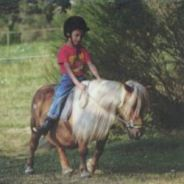 Vertrekadres:Bellac (F, 87300)Bestemming:Viam (F, 19170)Afstand:106.8 kmReistijd:1:40u